Светодиодные лампы ТМ «FERON» модели LB-91, LB-92, LB93, LB94, LB-95, LB-97, LB-98, Lb-100, LB-550, LB-570, LB-750, LB-770Инструкция по эксплуатации и технический паспортОбщее описаниеСветодиодные лампы ТМ «FERON» являются энергосберегающей альтернативой лампам накаливания и люминесцентным лампам общего назначения. Применяются для общего и декоративного освещения жилых, подсобных и коммерческих помещений. Использование светодиодных ламп позволяет снизить затраты электроэнергии более чем на 80% (по сравнению с лампами накаливания).Лампы предназначены для работы от сети переменного тока с номинальным напряжением 230В/50Гц. Качество электроэнергии должно соответствовать требованиям  ГОСТ Р 32144-2013.Светодиодные лампы ТМ «FERON» оснащены встроенным IC драйвером светодиодов. IC драйвер светодиодов – понижающий преобразователь тока импульсного типа, обеспечивает повышенную надежность светодиодной лампы при работе в сетях с колебаниями сетевого напряжения и полное отсутствие вредных для здоровья пульсаций освещенности.Матовый рассеиватель обеспечивает широкий угол рассеивания света и равномерное освещение рабочей поверхности, скрывая слепящие источники света.Рассеиватель светодиодных ламп ТМ «FERON» изготовляется из ударопрочного негорючего пластика – поликарбоната. Это делает лампы безопасными для использования и стойкими к возможным механическим нагрузкам при транспортировке.Светодиодные лампы ТМ «FERON» сертифицированы и имеют сертификат соответствия требованиям технических регламентов Таможенного союза: ТР ТС 004/2011 «О безопасности низковольтного оборудования», ТР ТС 020/2011 «Электромагнитная совместимость технических средств».Светодиодные лампы безопасны, не содержат ртуть и не требуют специальной утилизации.Технические характеристики**представленные в данном руководстве технические характеристики могут незначительно отличаться, производитель имеет право вносить изменения в конструкцию продукта без предварительного уведомления (см. на упаковке и корпусе товара)Меры предосторожности Установка, демонтаж и обслуживание лампы должны производиться при выключенном электропитании.Использовать светодиодные лампы с поврежденными испорченными патронами, выключателями, питающим кабелем, поврежденным цоколем или корпусом лампы запрещено.Использовать светодиодные лампы с диммерами и выключателями со светодиодной подсветкой запрещено, если в данном руководстве и на упаковке не указана совместимость лампы.Не рекомендуется использовать светодиодную лампу ТМ «FERON» в закрытых светильниках, либо в местах с затрудненной конвекцией воздуха. Это может привести к перегреву лампы и значительному сокращению срока службы светодиодов.При использовании лампы в светильниках наружного освещения, степень защиты светильника должна быть не ниже IP54.Не допускать попадания влаги на лампу. Радиоактивные и ядовитые вещества в состав изделия не входят.ХранениеЛампы хранятся в картонных коробках в ящиках или на стеллажах в сухих отапливаемых помещениях. Срок хранения ламп в данных условиях не более 5 лет.Транспортировка.Лампы в упаковках пригодны для транспортировки автомобильным, железнодорожным, морским или авиационным транспортом.УтилизацияСветодиодные LED лампы ТМ «FERON» не содержат в своем составе дорогостоящих или токсичных материалов. По окончании срока эксплуатации лампы необходимо утилизировать в соответствии с правилами утилизации бытовых отходов из пластика. Информация об изготовителе и дата производства.Сделано в Китае. Изготовитель: ООО "Нингбо Юсинг Электроникс Компания", зона Цивил Индастриал, населенный пункт Пуген, Цюай, г. Нингбо, Китай. Официальный представитель в РФ: ООО «ФЕРОН» 129110, г. Москва, ул. Гиляровского, д.65, стр. 1, телефон +7 (499) 394-10-52, www.feron.ru.Информация об изготовителе нанесена на индивидуальную упаковку. Дата изготовления промаркирована на корпусе лампы в формате ММ.ГГГГ, где ММ – месяц изготовления, ГГГГ – год изготовления.Гарантийные обязательстваГарантия на товар составляет 2 года (24 месяца) со дня продажи.Гарантийные обязательства осуществляются на месте продажи товара, Поставщик не производит гарантийное обслуживание розничных потребителей в обход непосредственного продавца товара.Началом гарантийного срока считается дата продажи товара, которая устанавливается на основании документов (или копий документов) удостоверяющих факт продажи, либо заполненного гарантийного талона (с указанием даты продажи, наименования изделия, даты окончания гарантии, подписи продавца, печати магазина).В случае отсутствия возможности точного установления даты продажи, гарантийный срок отсчитывается от даты производства товара, которая нанесена на корпус товара в виде надписи, гравировки или стикерованием.Если от даты производства товара, возвращаемого на склад поставщика прошло более двух лет, то гарантийные обязательства НЕ выполняются без наличия заполненных продавцом документов, удостоверяющих факт продажи товара.Гарантийные обязательства не выполняются при наличии механических повреждений товара или нарушения правил эксплуатации, хранения или транспортировки.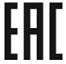 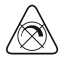 Наименование моделиLB-91LB-92LB-93LB-94LB-95LB-550LB-750LB-97LB-570LB-770LB-98LB-100Тип корпуса (см. на упаковке)A55/А60A55/А60A55/А60A55/А60G45G45G45C37C37C37A65A65Цоколь (см. на упаковке)E27E27E27E27E14/Е27E14/Е27E14/Е27E14/Е27E14/Е27E14/Е27E27E27Напряжение питания/частота175-265В/50Гц175-265В/50Гц175-265В/50Гц175-265В/50Гц175-265В/50Гц175-265В/50Гц175-265В/50Гц175-265В/50Гц175-265В/50Гц175-265В/50Гц175-265В/50Гц175-265В/50ГцНоминальный ток, мА45627592455868455868124155потребляемая мощность, Вт7101215791179112025Коэффициент мощности PF0.70.70.70.70.70.70.70.70.70.70.70.7рабочая температураот -40°С до +50°Сот -40°С до +50°Сот -40°С до +50°Сот -40°С до +50°Сот -40°С до +50°Сот -40°С до +50°Сот -40°С до +50°Сот -40°С до +50°Сот -40°С до +50°Сот -40°С до +50°Сот -40°С до +50°Сот -40°С до +50°Ссветовой потокСм. на упаковкеСм. на упаковкеСм. на упаковкеСм. на упаковкеСм. на упаковкеСм. на упаковкеСм. на упаковкеСм. на упаковкеСм. на упаковкеСм. на упаковкеСм. на упаковкеСм. на упаковкеУгол рассеянияСм. на упаковкеСм. на упаковкеСм. на упаковкеСм. на упаковкеСм. на упаковкеСм. на упаковкеСм. на упаковкеСм. на упаковкеСм. на упаковкеСм. на упаковкеСм. на упаковкеСм. на упаковкеКоррелированная цветовая температурасм. на упаковкесм. на упаковкесм. на упаковкесм. на упаковкесм. на упаковкесм. на упаковкесм. на упаковкесм. на упаковкесм. на упаковкесм. на упаковкесм. на упаковкесм. на упаковкеОбщий индекс цветопередачи, Ra80±380±380±380±380±380±380±380±380±380±380±380±3Коэффициент пульсаций освещенностиМенее 1%Менее 1%Менее 1%Менее 1%Менее 1%Менее 1%Менее 1%Менее 1%Менее 1%Менее 1%Менее 1%Менее 1%Габаритные размерысм. на упаковкесм. на упаковкесм. на упаковкесм. на упаковкесм. на упаковкесм. на упаковкесм. на упаковкесм. на упаковкесм. на упаковкесм. на упаковкесм. на упаковкесм. на упаковкеКласс энергоэффективности по СТБ 2461-2016А+А+А+А+А+А+А+А+А+А+А+А+срок службы светодиодного модуля при нормальных условиях эксплуатации 30000 часов30000 часов30000 часов30000 часов30000 часов30000 часов30000 часов30000 часов30000 часов30000 часов30000 часов30000 часов